ENZ Recognised Agency programme 2019 application formApplications open on 1 September 2019 and close on 1 October 2019.  ENZ will not process applications received after 1 October 2019.To apply to become a Recognised Agency you must:Meet all our Eligibility criteriaFill out all the details in section 1Provide the information requested in section 2  Read and agree to the linked documents in section 3Fill out the requested details in section 3 and sign the application formAgencies must meet all eligibility criteria to apply.Eligibility:Agencies must meet the minimum points target for students from their primary recruitment country (See Appendix A)Agencies must meet the minimum visa approval rate for their primary recruitment country (See Appendix A)Agencies based in New Zealand are required to have a permanent Licensed Immigration Adviser within their agencyAll applications must be signed, scanned and submitted by email to agenthelp@enz.govt.nz no later than 1 October 2019.Section 1 Agency Details
Please provide the below details:Section 2 Country Specific MeasuresPart 1You must provide evidence that you meet the Points Target for students from your primary recruitment country placed in New Zealand institutions. See Appendix A for full details on Points Targets.
This evidence must include either:copies of Unconditional Offers of Place for students you have successfully placed at a New Zealand provider between 1/11/2018 and 31/10/2019copies of Student Visa Approval letters from Immigration New Zealand for students you have successfully placed at a New Zealand provider between 1/11/2018 and 31/10/2019You must list all the students you are providing evidence for on the Offer of Place Summary sheet. See Appendix B for a copy of the Offer of Place Summary sheet.
These documents must be provided by email as attachments along with this application form. Do not email this application until you have all evidence ready to submit.Part 2Please provide the below details:
*This figure must be the same as the total on your Offer of Place Summary sheetSee Appendix A for full details on Points Targets Part 3Agencies must meet a minimum approval rate for student visa applications they lodge with Immigration New Zealand (INZ), which ensures that Recognised Agencies are confident any prospective student meets all requirements for a student visa when they apply to INZ.Please provide the below details:See Appendix A for full details on Minimum Visa Approval Rates.Section 3Please read and tick the following to confirm your agreement:I have read and agree to follow the Education New Zealand Code of Conduct and Complaints Process.
I have read and commit my agency to follow the London Statement. 
I, the undersigned, confirm that all details provided in this application are true:Name:Position:Signature:Date:Appendix APOINTS TARGET AND MINIMUM VISA APPROVAL RATEThe points-based earning system aims to give confidence to stakeholders that Recognised Agencies are consistently, and successfully, placing international students with New Zealand education providers.Points earned vary depending on the course and location of study and are broadly aligned with the objectives of the International Education Strategy 2018-2030.  Points are only awarded the first time a student is approved a student visa and enters New Zealand. You can only earn points for students once; no points are earned for subsequent years of study in New Zealand.Points earnt are as follows: Points Table
Example 1: If you have received an offer of place from an institution based in Auckland, for a student who is doing Undergraduate Study (Level 7) this is worth 10 points. 
(Undergraduate Study (Level 7) = 10 Points)Example 2: If you have received an offer of place from an institution based in Wellington, for a student who is doing Undergraduate Study (Level 7) this is worth 13 points. 
(Undergraduate Study (Level 7) + Campus based outside of Auckland = 13 Points)Agencies also need to meet a minimum approval rate for student visa applications they lodge with Immigration New Zealand (INZ), which ensures that Recognised Agencies are confident any prospective student meets all requirements for a student visa when they apply to INZ.All agencies must meet the points target and minimum approval rate on an annual basis. The points target and minimum review period for the second annual review period are as follows:Points Target and Minimum Approval Rate Table 
Example 3: If your primary recruitment country is India, you need to have successfully placed enough students from India to total 300 points with a minimum visa approval rate of 75% (Refer to the above Table)Appendix BPlease only list as many students as required to prove that you have met the points target (maximum of 35 students listed). You do not need to provide a list of all students you have successfully enrolled with a New Zealand provider during the first review period (1 November 2018 until 31 October 2019).Offer of Place Summary sheet
* Points as per table in Appendix A based on level and region of studyAppendix CIncorrect use of ENZ logos Please be aware that you will not be awarded ENZ Recognised Agency status if your agency displays logos that have expired, that you do not have permission to use or that breach ENZ’s copyrights. Failure to remove theses logos from your website, email signatures or printed media, collaterals and/or marketing materials will result in ENZ declining your ENZ Recognised Agency application for 2019-2020. Here are some examples of logos you are NOT allowed to use: 
 
The Specialist Agent programme ended at the end of 2015. Your agency should NOT be displaying this logo anymore on your website, email signatures or printed media, collaterals and/or marketing material.  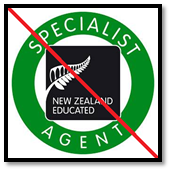 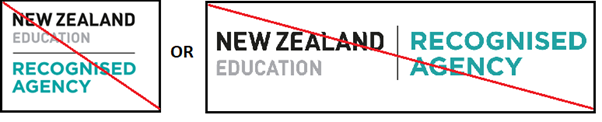 The old ENZ Recognised Agency logo was replaced in 2018. A request was sent out to all ENZ Recognised Agencies to only use the new logo. No agency should be displaying the old logo on their website, email signatures or printed media, collaterals and/or marketing material. 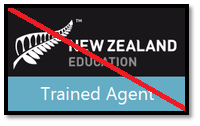 No agency has been given permission to use a logo declaring them an ENZ Trained Agent. ENZ did not create or distribute this logo and it is in breach of our copyright. 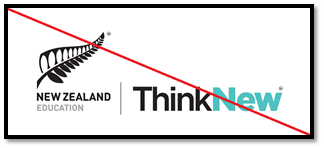 Only agencies that receive written permission to display the ENZ logo on their webpage can do so. Please note that permission to use ENZ logo is only granted on exceptional cases. AgencyAgencyAgency NameAgency AddressAgency WebsiteName of CEOPrimary Contact for ENZ Recognised Agency programmePrimary Contact for ENZ Recognised Agency programmeNamePositionEmailPrimary recruitment countryPrimary recruitment countryFrom what one country does your agency recruit the most students?Licenced Immigration Advisor (LIA)Licenced Immigration Advisor (LIA)If you have a LIA working in your agency, please advise their:If you have a LIA working in your agency, please advise their:NameAdvisor numberOffer of Place Summary sheet – Total pointsOffer of Place Summary sheet – Total pointsPlease advise the total points you have shown on the Offer of Place Summary sheet (Appendix B) *Visa approval rateVisa approval ratePlease advise how many applications your agency has lodged with Immigration New Zealand (INZ) for students from your primary recruitment country between 1/11/2018 and 31/10/2019Please advise (as a percentage) your agency’s visa approval rate for applications from your primary recruitment country between 1/11/2018 and 31/10/2019LEVEL OF STUDYPOINTSUndergraduate Study (Level 7)10Primary or Secondary School (Minimum two terms)10Post-Graduate (Level 8-10)10Foundation / Pathway study10Graduate Certificate/Diploma (Level 7)7Certificate/Diploma (Level 5 or 6)7Certificate (Level 2-4)7Any study (other than Foundation) between three and nine months6Any study of less than three months5Agencies can also earn the following additional points:REGION OF STUDYCampus outside of Auckland3REGIONMINIMUM VISA APPROVAL RATEANNUAL POINTS TARGETBrazil91%110China93%250Chile97%90Colombia87%110Germany, France, Italy98%100India75%300Indonesia91%110Japan99%120Korea97%120Malaysia96%80Nepal65%120Philippines80%120Russia80%80Saudi Arabia88%60Sri Lanka73%110Thailand93%90USA99%60Vietnam80%120All Other Regions80%80Agency NamePrimary recruitment countryStudent NameInstitution of Study Date Offer of Place receivedPoints*Total Points:Total Points:Total Points: